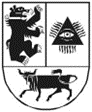 ŠIAULIŲ ................................................. DIREKTORIUSĮSAKYMASDĖL (įstaigos pavadinimas) ILGALAIKIO BEI TRUMPALAIKIO TURTO NURAŠYMO KOMISIJOS SUDARYMO IR UŽ TURTĄ ATSAKINGO ASMENS PASKYRIMO20....... m. ........... d. Nr. .........ŠiauliaiVadovaudamasi(s) Lietuvos Respublikos biudžetinių įstaigų įstatymo 9 straipsnio 2 dalimi ir Pripažinto nereikalingu arba netinkamu (negalimu) naudoti valstybės ir savivaldybių turto nurašymo, išardymo ir likvidavimo tvarkos aprašo, patvirtinto Lietuvos Respublikos Vyriausybės 2001 m. spalio 19 d. nutarimu Nr. 1250, 18 punktu, siekdamas užtikrinti teisingą (įstaigos pavadinimas) turto apskaitą, racionalų ir taupų lėšų bei turto naudojimą:Sudarau Šiaulių (įstaigos pavadinimas) nuolat veikiančią ilgalaikio ir trumpalaikio turto nurašymo komisiją:Pirmininkas - (pareigos, vardas, pavardė);Nariai: (pareigos, vardas, pavardė);	       	       (pareigos, vardas, pavardė).Skiriu (pareigos, vardas, pavardė) atsakingu(a) už Šiaulių (įstaigos pavadinimas) priklausančio ilgalaikio ir trumpalaikio turto apskaitą.Laikau netekusiu galios Šiaulių (įstaigos pavadinimas) direktoriaus 202....-....-.... įsakymą Nr. ........... (arba nurodamas šio įsakymo punktas netekęs galios).Direktorius (-ė) 				       				              Vardas, PavardėSusipažinau:  ________________________________________________          			(Darbuotojo vardas, pavardė, parašas, data)